Hiralal Mazumdar Memorial College for WomenDepartmental Events Organised by Department of EDUCATION  2022-23International Seminar on “ Education and COVID 19: Understanding the Impact” on 12th September 2022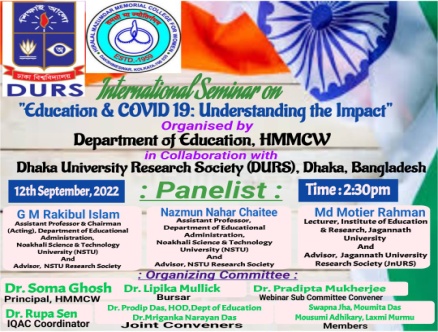 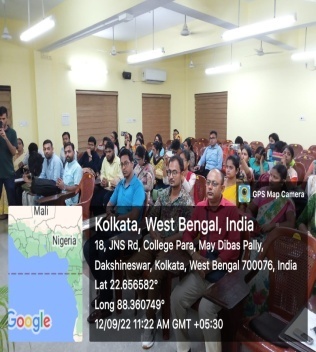 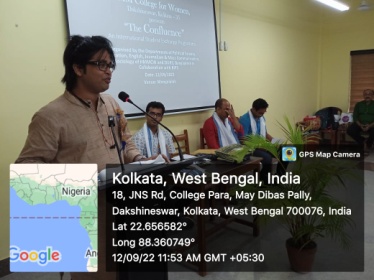 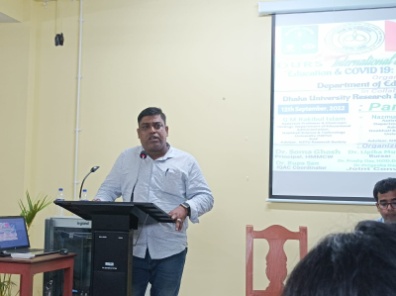 One Day National Level Seminar on “Educational Problems of Backward Class Students (SC,ST)” on 16.05.2023.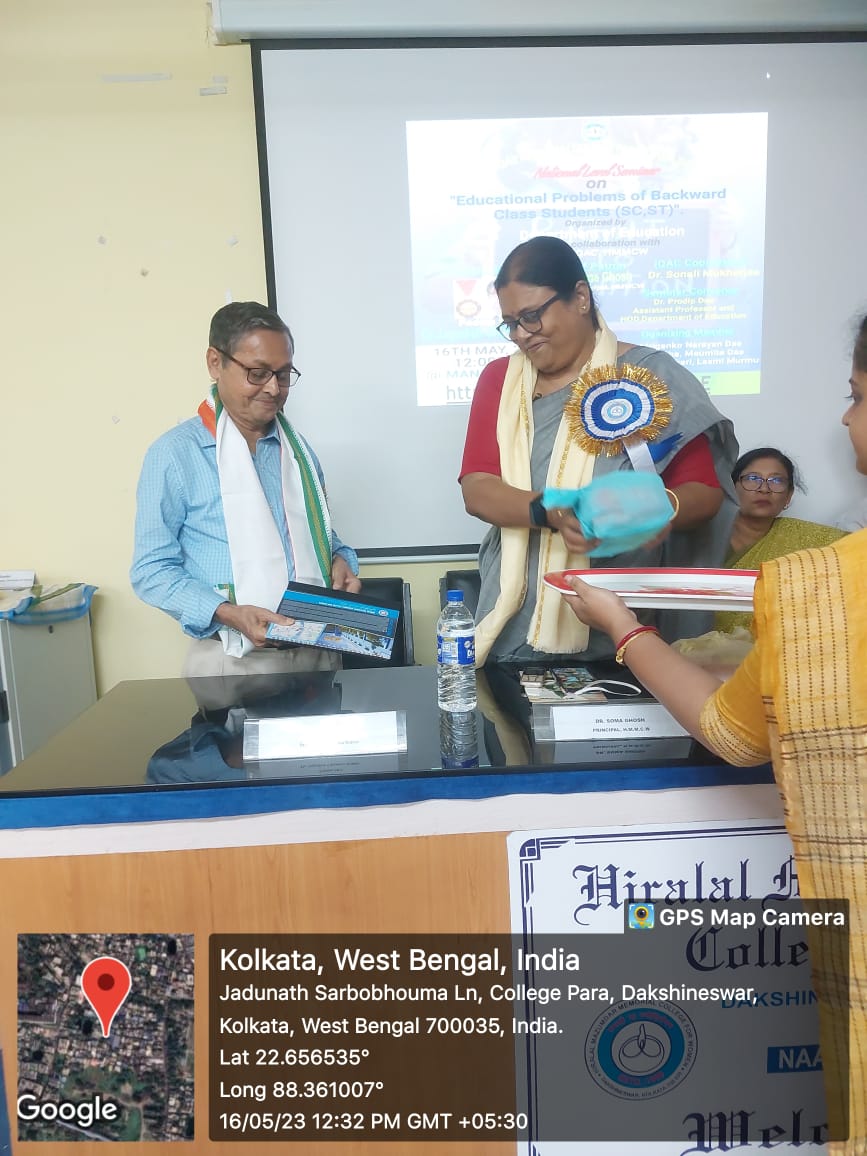 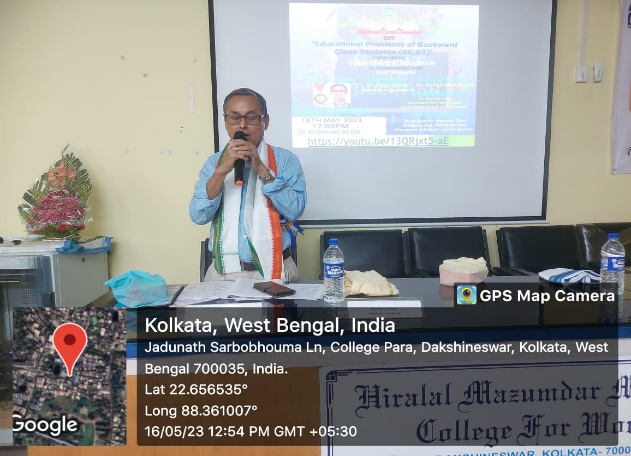 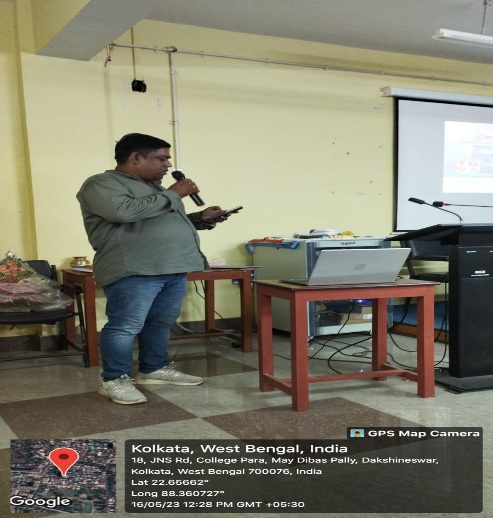 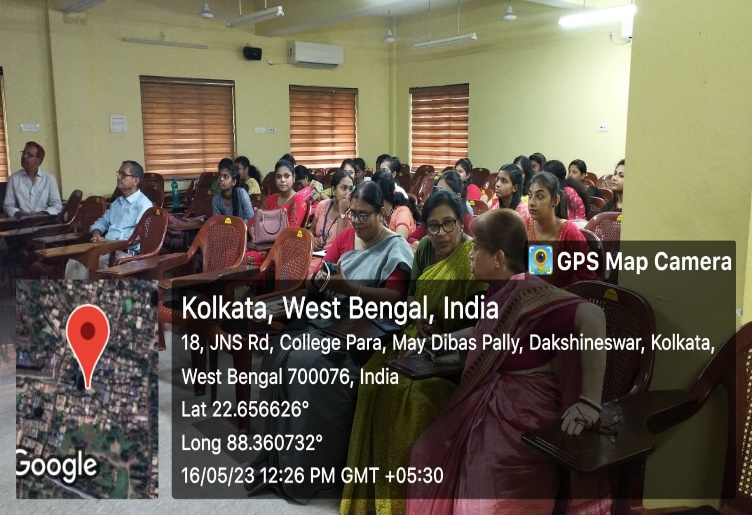 DEPARTMENTEVENTSDATEREMARKSEDUCATION1. International Seminar on “ Education and COVID 19: Understanding the Impact” 12.09.2022Organised by Department of Education, HMMCW in collaboration with DURS, BANGLADESH. Speakers were Dr. Soma Ghosh, G M Rakibul Islam, Nazmun Nahar Chaitee, Md Motier Rahman and others.EDUCATION2. One Day National Level Seminar on “Educational Problems of Backward Class Students (SC,ST)” 16.05.2023Organised by Department of Education, HMMCW in collaboration with IQAC, HMMCW. The main speaker was Padma Shri Dr. Jagadish Chandra Halder